                                                                                                                                                                                           УТВЕРЖДАЮ                                                                                                                                                      Заместитель Главы Копейского городского округа                                                                                                                                                                 по социальному развитию                                                                                                                                                                  ______________________ С.В. Логанова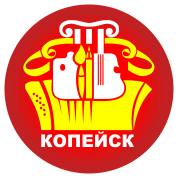 ПЛАН РАБОТЫУПРАВЛЕНИЯ КУЛЬТУРЫ АДМИНИСТРАЦИИ КОПЕЙСКОГО ГОРОДСКОГО ОКРУГА ЧЕЛЯБИНСКОЙ ОБЛАСТИна  2022  годСогласно утвержденной «Стратегии Государственной культурной политики на период до 2030 года» (Распоряжение Правительства Российской Федерации от 29.февраля 2016 г. № 326-р) культура возведена в ранг национальных приоритетов и признана важнейшим фактором роста качества жизни и гармонизации общественных отношений, гарантом сохранения единого культурного пространства и территориальной целостности Российской Федерации.	В соответствии с этим управлением культуры администрации городского округа определены цели, задачи и направления работы на 2022 год.ЦЕЛИФормирование гармонично развитой личности.Сохранение исторического и культурного наследия и его использование для развития интереса к культурам народов России.Передача от поколения к поколению традиционных для общества ценностей, норм, традиций и обычаев.Создание условий для реализации каждым человеком его творческого потенциала и организация необходимого пространства для развития межличностного неформального общения.Обеспечение гражданам доступа к знаниям, информации и культурным ценностям.Развитие и поддержка института семейных ценностей.Создание комфортной, безопасной и развивающей инклюзивной среды для всех социальных категорий населения городского округа.ЗАДАЧИ1. Сохранение нематериального культурного наследия, национальных культур.2. Совершенствование библиотечного обслуживания населения округа, обеспечения равного доступа населения к  информационным ресурсам.3. Проведение мероприятий, направленных на организацию досуга населения. 4. Развитие творческих коллективов художественной самодеятельности.5  Обеспечение безопасности и сохранности музейных фондов.6. Обеспечение музейного обслуживания населения.7. Обеспечение развития дополнительного образования детей.8. Поддержка одаренных детей.НАПРАВЛЕНИЯАктивизация культурного потенциала городского округа.Повышение социального статуса семьи как общественного института, обеспечивающего воспитание и передачу от поколения к поколению традиционных ценностей и норм.Содействие формированию гармоничной личности, способной к активному участию в реализации культурной политики.Сохранение культурного наследия и создание условий для развития культуры городского округа.Развитие интереса и толерантного отношения к культуре разных народов.ТЕМЫ ГОДА2022 год –  Год народного искусства и культурного наследия2022 год – 115 лет  городу  Копейску 2018 -2027 г.г. – Десятилетие детства в России2013-2022 – Международное десятилетие сближения культурПРОГРАММЫ ГОДАГородские муниципальные программы:Муниципальная программа «Развитие культуры Копейского городского округа» (ответственные исполнители).Муниципальная программа «Сохранение, использование и популяризация памятников монументальной скульптуры и объектов культурного наследия (памятников истории и культуры) народов Российской Федерации, находящихся на территории Копейского городского округа» (ответственные исполнители). Муниципальная программа «Социальная поддержка населения Копейского городского округа» (соисполнители).Муниципальная программа «Обеспечение общественного порядка и противодействие преступности в Копейском городском округе» (соисполнители).Муниципальная программа «Обеспечение беспрепятственного доступа инвалидов и других маломобильныхгрупп населения к жилым и общественным зданиям, объектам социальной и транспортной инфраструктуры на территории Копейского городского округа» (соисполнители).Муниципальная программа «Развитие муниципальной службы Копейского городского округа Челябинской области» (соисполнители).Программы и проекты  года:«Достояние Копейска» - МУ «ДК Кирова»«Копейск театральный» - МУ «ДК Кирова»«Культура народов России» - МУ «ДК Кирова»«Мышкины книжки» - МУ «ЦБС»«Семейные песни о главном» - МУ «ЦБС»«Воскресные встречи» - МУ «ЦБС»«История города газетной строкой» - МУ «ЦБС»«Семейные песни о главном» - МУ «ЦБС»«Светлый город» - МУ «ЦБС»«Улыбка» - ЦГДБ МУ «ЦБС» «Национальные сезоны» - МУ «ЦБС»«Имидж - коктейль» - МУ «ЦБС» «Волшебный карандаш» - ЦГБ МУ «ЦБС» «Память культуры» - ЦГДБ МУ «ЦБС» «Щедра талантами родная сторона» - Библиотека семейного чтения № 3 МУ «ЦБС»«С папой в библиотеку» - Детская библиотека  № 8 МУ «ЦБС» «Интересные люди поселка наши читатели» - Библиотека семейного чтения № 11 МУ «ЦБС»«Истоки» - Детско – юношеская библиотека  № 7 МУ «ЦБС»«Сказкотерапия. Русская народная сказка как проводник народной культуры» - Детско- юношеская библиотека  № 7  МУ «ЦБС»«Люди эпохи» - МУ «Краеведческий музей» «Я –Копейчанин» - МУ «Краеведческий музей» «Мир народной культуры» - МУ «Краеведческий музей»  «Время сиять!» - МУ «ДК Маяковского» «Школа компьютерной грамотности» - МУ «ЦБС» «Созвездие культур» – МУ ДО «ДШИ №1» «В Урале Русь отражена» - МУ ДО ДШИ №2 СТРИТ АРТ «Город в цвете» - МУ ДО ДШИ №2 Арт – проект «Городские филармонические концерты» - МУ ДО ДМШ №1 «Звезды маленького города» - МУ ДО ДМШ №1 «Окунись душа в чистую волну» (музыкальный театр) - МУ ДО ДМШ №1 «Кукольный календарь: во что играли детки наших предков» - МУ «ДК Петрякова» Акции года:«Дарим людям тепло своей души» в рамках Волонтерского движения совместно с администрацией Потанинского территориального отдела и Совета ветеранов – МУ «ДК Ильича»«В здоровом теле – здоровый дух» - МУ «ДК Кирова»«Наш общий дом - Россия!» - МУ «ДК Кирова»«Праздничные окна России» Всероссийская акция – учреждения культуры«Твори добро!» - МУ «ДК Маяковского» Начальник управления культуры администрации                                                          Л.Н. МарчукБелоусова Н.В. 8(35139)22819№ п/пМероприятияВремя проведенияОтветственныеПримечаниеВопросы для рассмотрения на сессии Собрания депутатов Копейского городского округа Челябинской областиВопросы для рассмотрения на сессии Собрания депутатов Копейского городского округа Челябинской областиВопросы для рассмотрения на сессии Собрания депутатов Копейского городского округа Челябинской областиВопросы для рассмотрения на сессии Собрания депутатов Копейского городского округа Челябинской областиВопросы для рассмотрения на сессии Собрания депутатов Копейского городского округа Челябинской области1.О ходе выполнения муниципальной программы «Развитие культуры Копейского городского округа»IV квартал(декабрь)Марчук Л.Н.Вопросы для рассмотрения на постоянной комиссии Собрания депутатов Копейского городского округа Челябинской областиВопросы для рассмотрения на постоянной комиссии Собрания депутатов Копейского городского округа Челябинской областиВопросы для рассмотрения на постоянной комиссии Собрания депутатов Копейского городского округа Челябинской областиВопросы для рассмотрения на постоянной комиссии Собрания депутатов Копейского городского округа Челябинской областиВопросы для рассмотрения на постоянной комиссии Собрания депутатов Копейского городского округа Челябинской области2.О ходе выполнения решения «О Положении «Об охране и сохранении  объектов культурного наследия (памятниках истории и культуры) местного (муниципального) значения, расположенных на территории КГО»II  квартал(июнь)Марчук Л.Н.3.  Вопросы для рассмотрения  на межведомственной комиссии по делам несовершеннолетних и защите их прав в городском округе3.  Вопросы для рассмотрения  на межведомственной комиссии по делам несовершеннолетних и защите их прав в городском округе3.  Вопросы для рассмотрения  на межведомственной комиссии по делам несовершеннолетних и защите их прав в городском округе3.  Вопросы для рассмотрения  на межведомственной комиссии по делам несовершеннолетних и защите их прав в городском округе3.  Вопросы для рассмотрения  на межведомственной комиссии по делам несовершеннолетних и защите их прав в городском округе3.Работа учреждений культуры  и дополнительного образования в рамках реализации статьи 24 пункта 1 Федерального закона от 24.06.1999 г. № 120-ФЗ «Об основах системы профилактики безнадзорности и правонарушений несовершеннолетних»II квартал (апрель)Белоусова Н.В.4.Библиотеки и музей Копейского городского округа: новые формы работы- новые возможности в работе с семьями и детьми, оказавшимися в трудной жизненной ситуации»III квартал(октябрь)Белоусова Н.В.4. Вопросы для рассмотрения на Межведомственной комиссии по вопросам противодействия  экстремизма на территории Копейского городского округа4. Вопросы для рассмотрения на Межведомственной комиссии по вопросам противодействия  экстремизма на территории Копейского городского округа4. Вопросы для рассмотрения на Межведомственной комиссии по вопросам противодействия  экстремизма на территории Копейского городского округа4. Вопросы для рассмотрения на Межведомственной комиссии по вопросам противодействия  экстремизма на территории Копейского городского округа4. Вопросы для рассмотрения на Межведомственной комиссии по вопросам противодействия  экстремизма на территории Копейского городского округа5.Проведение профилактических мероприятий учреждениями культуры и дополнительного образования с учетом исторических, национальных, религиозных, культурных и морально-нравственных традиций народов.II квартал(май)Марчук Л.Н.6.Особенности организации работы муниципальных библиотек городского округа  по профилактике экстремизма в подростковой среде. III квартал(октябрь)Марчук Л.Н.5. Вопросы для рассмотрения на комиссии ЧС и ОПБ5. Вопросы для рассмотрения на комиссии ЧС и ОПБ5. Вопросы для рассмотрения на комиссии ЧС и ОПБ5. Вопросы для рассмотрения на комиссии ЧС и ОПБ5. Вопросы для рассмотрения на комиссии ЧС и ОПБ7.Реализация комплекса мероприятий по предупреждению пожаров, повышение роли  и значения пожарной безопасности, оснащение зданий учреждений культуры и дополнительного образования средствами противопожарной защиты и пожаротушения.IIквартал (май)Марчук Л.Н.8.Обеспечение готовности учреждений культуры и дополнительного образования к ликвидации чрезвычайных ситуаций, подготовка персонала к действиям при чрезвычайных ситуацияхIII квартал(сентябрь)Марчук Л.Н.6. Вопросы для рассмотрения на антинаркотической комиссии на территории городского округа6. Вопросы для рассмотрения на антинаркотической комиссии на территории городского округа6. Вопросы для рассмотрения на антинаркотической комиссии на территории городского округа6. Вопросы для рассмотрения на антинаркотической комиссии на территории городского округа6. Вопросы для рассмотрения на антинаркотической комиссии на территории городского округа9.Формы работы антинаркотической направленности в учреждениях культуры Копейского городского округа II квартал(июнь)Марчук Л.Н.10.Роль библиотек в популяризации спорта, физической активности и ценности здорового образа жизниIII квартал(октябрь)Марчук Л.Н.Вопросы для рассмотрения  на межведомственной комиссии по профилактике преступлений и правонарушений в городском округе на 2022 годВопросы для рассмотрения  на межведомственной комиссии по профилактике преступлений и правонарушений в городском округе на 2022 годВопросы для рассмотрения  на межведомственной комиссии по профилактике преступлений и правонарушений в городском округе на 2022 годВопросы для рассмотрения  на межведомственной комиссии по профилактике преступлений и правонарушений в городском округе на 2022 годВопросы для рассмотрения  на межведомственной комиссии по профилактике преступлений и правонарушений в городском округе на 2022 год11.Ранняя профилактика преступлений и правонарушений в молодежной среде – задача учреждений культуры. II квартал(июнь)Марчук Л.Н.12.Правовое просвещение и формирования активной, инициативной личности с правомерным поведением формами и средствами учреждений культуры -  важное средство профилактики правонарушений несовершеннолетнихIV квартал(декабрь)Марчук Л.Н.8. Вопросы для рассмотрения на совещаниях директоров при управлении культуры8. Вопросы для рассмотрения на совещаниях директоров при управлении культуры8. Вопросы для рассмотрения на совещаниях директоров при управлении культуры8. Вопросы для рассмотрения на совещаниях директоров при управлении культуры8. Вопросы для рассмотрения на совещаниях директоров при управлении культуры13.Об итогах работы за 2021 год и перспективном плане работы на 2022 год.ЯнварьМарчук Л.Н.14.Планирование работы по устранению замечаний по НОК.ФевральБелоусова Н.В.15.Подготовка и проведение мероприятий, посвященных Году народного искусства и культурного наследияМартОрганизационно –методическая служба ( ОМС)16.Развитие волонтерского движения на базе учреждений культуры АпрельОМС, директора учреждений17.Об организации культурно – досуговой  работы в летний период: занятость детского населенияМайОМС18.О подготовке учреждений культуры и школ дополнительного образования в новом учебном годуИюньБочкарева И.А.19.О подготовке к проведению  Дня города и Дня шахтера ИюльОМС20.О подготовке ежегодной конференции преподавателей школ ДОАвгустБочкарева И.А.21.Создание системы безопасности в учреждениях культуры и дополнительного образованияОктябрьМарчук Л.Н., директора учреждений22.Подготовка годовых отчетов о работе за 2022 год. Составление планов работы учреждений культуры на 2023 год.НоябрьБелоусова Н.В. ОМС23.Итоги работы учреждений культуры по реализации мероприятий Плана по устранению замечаний сделанных в результате НОКДекабрьМарчук Л.Н.Сметанина Ю.С..9. Вопросы для рассмотрения  на Совете по культуре при управлении культуры9. Вопросы для рассмотрения  на Совете по культуре при управлении культуры9. Вопросы для рассмотрения  на Совете по культуре при управлении культуры9. Вопросы для рассмотрения  на Совете по культуре при управлении культуры9. Вопросы для рассмотрения  на Совете по культуре при управлении культуры24.Подготовка и проведение мероприятий, посвященных Дню работников культурыФевральМарчук Л.Н.25.Организация работы по выполнению мероприятий, посвященных Году народного искусства и культурного наследия МартОМС26.Подготовка и проведение мероприятий, посвященных 115-летию города Копейска.ИюньОМС27.Показатели эффективности деятельности учреждений (внесение новых показателей)СентябрьОМС28.Итоги конкурса проектов «Лучший культурный проект года»ДекабрьОМС10. Вопросы для рассмотрения на Художественном Совете при Управлении культуры10. Вопросы для рассмотрения на Художественном Совете при Управлении культуры10. Вопросы для рассмотрения на Художественном Совете при Управлении культуры10. Вопросы для рассмотрения на Художественном Совете при Управлении культуры10. Вопросы для рассмотрения на Художественном Совете при Управлении культуры29.Основные мероприятия годаI  квартал Марчук Л.Н.30.Копейск – территория развития творчестваII  квартал Марчук Л.Н.31.Основные мероприятия 115-летия города: формы проведения. III кварталМарчук Л.Н.32.Новогодние и рождественские праздники в учрежденияхIV кварталМарчук Л.Н.11. Вопросы для рассмотрения на издательском совете при управлении культуры11. Вопросы для рассмотрения на издательском совете при управлении культуры11. Вопросы для рассмотрения на издательском совете при управлении культуры11. Вопросы для рассмотрения на издательском совете при управлении культуры11. Вопросы для рассмотрения на издательском совете при управлении культуры33.Сборник докладов областной XIX научно – практической конференцииI кварталКоростелкина М.А.34.Выпуск каталога «Артефакты Копейского краеведческого музея»В течение годаКоростелкина М.А.35.Брошюра «Копейчане – защитники Отечества в Великой Отечественной войне»В течение годаКучина Е.Л.36.Брошюра «Страна пионерия. К 100-летиюж Всесоюзной пионерской организации имени В.И. Ленина»В течение годаКучина Е.Л.37.Актуализация сборника Косолаповой В.А. «Родная улица моя»В течение годаКучина Е.Л.38.Издание музейного вестника «Музейный вестник № 15» IV квартал Коростелкина М.А.12. Вопросы для рассмотрения на бюджетно – финансовой комиссии при Управлении культуры12. Вопросы для рассмотрения на бюджетно – финансовой комиссии при Управлении культуры12. Вопросы для рассмотрения на бюджетно – финансовой комиссии при Управлении культуры12. Вопросы для рассмотрения на бюджетно – финансовой комиссии при Управлении культуры12. Вопросы для рассмотрения на бюджетно – финансовой комиссии при Управлении культуры39.Выполнение показателей эффективности муниципальными учреждениями культуры и дополнительного образования, руководителями учрежденийОдин раз в кварталМарчук Л.Н., Белоусова Н.В., Сметанина Ю.С.40.Выполнение плана по внебюджетной деятельностиОдин раз в кварталМарчук Л.Н., Сметанина Ю.С.41.Исполнение бюджета (исполнение планов финансово – хозяйственной деятельности)Один раз в кварталМарчук Л.Н., Сметанина Ю.С.42.Выполнение программы поэтапного повышения заработной платы работников учреждений культуры и дополнительного образования. Один раз в кварталМарчук Л.Н., Сметанина Ю.С.13. Основные мероприятия13. Основные мероприятия13. Основные мероприятия13. Основные мероприятия13. Основные мероприятияМероприятия в сфере образовательной деятельностиМероприятия в сфере образовательной деятельностиМероприятия в сфере образовательной деятельностиМероприятия в сфере образовательной деятельностиМероприятия в сфере образовательной деятельности43.Организация работы  городского методического  объединения преподавателей школ дополнительного образованияВ течение годаСмольянова И.В.По особому плану44.Приемка школ дополнительного образования к новому учебному году 2022-2023 г.г.III квартал Марчук Л.Н.Бочкарева И.А.45.Проведение ежегодной конференции преподавателей школ дополнительного образованияIII кварталМарчук Л.Н.46.Организация и проведение ежегодного фестиваля исполнительского мастерства учащихся школ дополнительного образования  «Парад талантов»II кварталБелоусова Н.В.47.День учителяIII кварталБелоусова Н.В.48. Открытый городской конкурс детского эстрадного вокала «Лиловый шар» II кварталСмольянова И.В.49.Организация и проведение городских конкурсов и фестивалей:- Городская теоретическая олимпиада по музыкальной литературе, посвященная творчеству Сергея Прокофьева «Мой Прокофьев» - январь- XIV Городская научно – практическая конференция «Юный исследователь»- февраль- VIII Городской конкурс солистов академического пения «И волшебство и вдохновенье» - март- III Открытый городской конкурс юных исполнителей на оркестрово- струнных, духовых и ударных инструментах - март В течение годаСмольянова И.В.50.Отчетные концерты школ дополнительного образованияII кварталСмольянова И.В.Фастовская Н.Н.Маргарян Л.И.Мероприятия в сфере библиотечного делаМероприятия в сфере библиотечного делаМероприятия в сфере библиотечного делаМероприятия в сфере библиотечного делаМероприятия в сфере библиотечного дела  51.Реализация долгосрочной программы «Светлый город»В течение годаКучина Е.Л.52.Реализации инклюзивного проекта  живого общения «Семейные песни о главном»В течение годаКучина Е.Л.53.Реализация проекта «Национальные сезоны»В течение годаКучина Е.Л.54.Реализация проекта «Воскресные встречи»В течение годаКучина Е.Л.55.Реализация проекта «Имидж-коктейль»В течение годаКучина Е.Л.56.Реализация проекта «Кино выходного дня»В течение годаКучина Е.Л.57.Реализация проекта «Авторские чтения» совместно с объединением «Уголек»В течение годаКучина Е.Л.58.Реализация проекта субботний мультсалон «Команда5+, или выходной в библиотеке»В течение годаКучина Е.Л.59.Реализация онлайн – проекта «Татар – теле»В течение годаКучина Е.Л.60.Реализация экопроекта «Путешествие по разноцветной планете»В течение годаКучина Е.Л.61.Реализация проекта «Сторисек (мешок историй)» В течение годаКучина Е.Л.62.Реализация проекта «Щедра талантами родная сторона»В течение годаКучина Е.Л.63.Реализация проекта для ветеранов «По волне моей памяти» ( музыкальные среды)В течение годаКучина Е.Л.64.Реализация проекта «Арт площадка» для молодежи городаВ течение годаКучина Е.Л.65.Участие в проекте «История города газетной строкой» оцифровка газеты «Копейский рабочий» и размещение ресурса в Уральской электронной библиотекиВ течение годаКучина Е.Л.66.Реализация проекта «Мышкины книжки» совместно с телеканалом ТВ- ИНСИТВ течение годаКучина Е.Л., Щукина Л.В.67.«Косолаповские чтения», семинар посвященный краеведу Косолаповой В.А.II кварталКучина Е.Л.  68.Реализация проектов и программ доля людей с ограниченными возможностями здоровья:-Мир русской культуры: особенное соприкосновение- От сердца к сердцу- Улыбка-ЗаботаВ течение годаКучина Е.Л.69.Реализация проекта «Каникулы на литературных островах»II –III кварталКучина Е.Л.70.Проведение недели детской книги I кварталКучина Е.Л.71.Проведение восьмых городских Корчаковских чтенийI кварталКучина Е.Л.72.Проведение общероссийского Дня библиотекII кварталКучина Е.Л.73.Конкурс профессионального мастерства для библиотек «БиблиоТизер»II кварталКучина Е.Л.74.Литературный молодежный конкурс  «Свежий ветер»II кварталКучина Е.Л.75.Городской конкурс детских творческих работ «Как петух попал на полотенце»I кварталКучина Е.Л.76.Проведение  городского фестиваля  чтения «Копейские чтения»II  кварталКучина Е.Л.77.Областной конкурс для слабовидящих и слепых «Поэтические баталии» IV кварталКучина Е.Л.78.Организация работы клубов по интересамВ течение годаКучина Е.Л.79.Организация выставочной деятельности:-«Лоскуток к лоскутку» - январь – февраль;- «Рисуя ветвь, почувствуй шепот ветра: выставка художественного отделения МУ ДО ДШИ №1 – март – апрель;- «Красота живет повсюду»:выставка городского клуба «Феникс» - апрель – май;- «Радуга творчества»  изостудия «Созвездие»- июнь-июль;- Рукотворное чудо -2022» - сентябрь – октябрь- «Душа художника свободна»: выставка городского клуба «Феникс» - ноябрь – декабрь;- «Азбука русской художественной росписи» - в течение годаВ течение годаКучина Е.Л.80.Организация работы мини музеев: «Библиотечная старинушка» (ЦГДБ),  «Уголок шахтерской славы» (Детская библиотека № 8)В течение годаКучина Е.Л.Мероприятия в сфере музейного делаМероприятия в сфере музейного делаМероприятия в сфере музейного делаМероприятия в сфере музейного делаМероприятия в сфере музейного дела81.Реализация МПП «Я - Копейчанин»В течение годаКоростелкина М.А.82.Реализация проекта «Дни воинской славы России»В течение годаКоростелкина М.А.83.Реализация проекта «Люди эпохи»В течение годаКоростелкина М.А.84.Проведение городского мероприятия «День защиты детей»II кварталКоростелкина М.А.85.Проведение XIX  областной конференции музейных  работниковII кварталКоростелкина М.А.86.Проведение международного Дня музеевII кварталКоростелкина М.А.87.Проведение конференции научного сообщества учащихся I кварталКоростелкина М.А.88.Организация работы творческого объединения «Кружева» и «Нюансы» В течение годаКоростелкина М.А.89.Организация проведения городских конкурсов и фестивалей:- «Мы этой памяти верны» - январь-апрель;- «Семейные реликвии» - январь – апрель;- Экологический конкурс «Чистый  город - чистая планета» - январь – май;- Конкурс поделок «Подарок ветерану» - январь – май- Фотоконкурс «Виды родного города – май - июньВ течение годаКоростелкина М.А.90.Организация проведения мастер – классов:- в рамках проведения музейной гостиной «С любовью к женщине…»;- в рамках проведения областной научно – практической конференции музейных работников;- в рамках проведения Всероссийской акции «Ночь музеев»;- в рамках проведения Всероссийской акции «Ночь искусств»;- мастер – классы выходного дня.В течение годаКоростелкина М.А.91.Организация работы, посвященной знаменательным датам года:- 55-летия Краеведческого музея- 115-летия города Копейска-100-летия образования СССРВ течение годаКоростелкина М.А.Мероприятия в культурно – досуговой сфереМероприятия в культурно – досуговой сфереМероприятия в культурно – досуговой сфереМероприятия в культурно – досуговой сфереМероприятия в культурно – досуговой сфере92.Организация и проведение городского конкурса патриотического творчества  «Красная гвоздика»I кварталЯковкина С.В., Саблина Т.Е.93.Организация и проведение смотра художественной самодеятельности «Грани творчества»II кварталБелоусова Н.В., Яковкина С.В.94. Городской конкурс театрального творчества «Серебряный софит»II кварталБелоусова Н.В., Яковкина С.В.95. Городской фестиваль детского творчества «Созвездие талантов»II кварталЖуков Д.Ю., Белоусова Н.В., Яковкина С.В.96.«Завтра лето»  Городской фестиваль вокально – инструментальных ансамблей и рок групп II квартал Яковкина С.В., Руднева О.Ю.97.Городской конкурс новогодних представлений «Новогодний серпантин»IV кварталБелоусова Н.В., Яковкина С.В.98.Организация и проведение городских массовых мероприятий:- День защитника Отечества- Масленица- Женский день 8-марта- День Победы*митинги* торжественное собрание*массовое гуляние*приемы Главы- День семьи-День защиты детей-Митинг, посвященный Дню начала войны-День России-День присвоения Копейска статуса города- День города- День пожилого человека-День матери-День героев ОтечестваI кварталI кварталI кварталII кварталII кварталII. кварталII кварталII кварталIII кварталIII кварталIII кварталIV кварталIV кварталМарчук Л.Н., Яковкина С.В., директора ДК99.Проведение Дня клубного работникаIV кварталМарчук Л.Н.14. Организация работы общественных формирований при учреждениях культуры14. Организация работы общественных формирований при учреждениях культуры14. Организация работы общественных формирований при учреждениях культуры14. Организация работы общественных формирований при учреждениях культуры14. Организация работы общественных формирований при учреждениях культуры100.Организация работы литературного объединения «Уголек»В течение годаКучина Е.Л.101.Организация работы клуба художников «Феникс»В течение годаКучина Е.Л.Организация работы клуба любителей рукоделия «Волшебная игла»В течение годаКучина Е.Л.102.Организация работы центра немецкой культуры В течение годаСаблина Т.Е.103.Организация работы татаро – башкирских центров В течение года  Кучина Е.Л.., Руднева О.Ю., Бояркина  А.В.104.Организация работы казачьих центровВ течение годаСаблина Т.Е.,  Руднева О.Ю.105.Разработка Положения «Об организации работы по оказанию услуг учреждениями культуры в онлайн режиме»В течение годаБелоусова Н.В.15.Методические мероприятия15.Методические мероприятия15.Методические мероприятия15.Методические мероприятия15.Методические мероприятия106.Организация работы методических объединений учреждений культуры и дополнительного образованияВ течение годаБелоусова Н.В., Яковкина С.В.107.Организация работы учреждений культур и дополнительного образования в городских акциях:- Защита-Здоровый город-Дети улиц- Здоровый образ жизни-Подросток - Образование всем детямВ течение годаЯковкина С.В.108. Проведение семинара «Социально-культурное проектирование: тенденции, вопросы и проблемы»I кварталСаблина Т.Е., Яковкина С.В.109.Проведение семинара  « Документационное сопровождение деятельности по организации мероприятий в рамках выполнения муниципального задания»II кварталЯковкина С.В., Саблина Т.Е.110.Проведение семинара «Современные технологии организации досуга старшего поколения»I кварталЯковкина С.В., Саблина Т.Е.111.Проведение семинара «Сохранение традиций народного театра»III кварталЯковкина С.В., Саблина Т.Е.112.Проведение семинара «Современные технологии в проведении  культурно-массовых мероприятиях»IV кварталЯковкина С.В., Саблина Т.Е.113.Реализация мероприятий Плана по созданию условий для участия инвалидов в культурной жизни общества:- Открытый городской фестиваль инклюзивного творчества «Феникс»- Областной конкурс «Поэтические баталии» для слабовидящих и слепых людей- Фольклорные праздники, утренники, познавательные программы В течение годаОМС,  учреждения культуры114.Реализация проекта «Городские филармонические концерты»В течение годаСмольянова И.В.115.Реализация проекта «Детская филармония»В течение годаСмольянова И.В.116.Курирование проведения областных мероприятий на территории КГОВ течение годаЯковкина С.В.По соглашению между Управлением культуры и Центром народного творчества117.Участие в методических днях ОГУК «ЦНТ»В течение годаЯковкина С.В.По плану ЦНТ16. Организационные мероприятия16. Организационные мероприятия16. Организационные мероприятия16. Организационные мероприятия16. Организационные мероприятия118.Формирование муниципальных заданий учреждениям культуры на 2023 г.IV кварталМарчук Л.Н., Сметанина Ю.С.119.Формирование бюджета  и внебюджетной деятельности  подведомственных учреждений культуры на 2023 г.IV кварталМарчук Л.Н., Сметанина Ю.С.120.Проведение проверок в учреждениях культуры:- МУ «Краеведческий музей»- МУ «ДК Петрякова»II квартал IV квартал Белоусова Н.В.Сметанина Ю.С.Приказ управления культуры администрации от 10.12.2021 г. № 372 «Об утверждении плана проверок на 2022 год»121.Осуществление контроля  выполнения стандартов по оказанию услуг муниципальными учреждениями культурыВ течение года Белоусова Н.В.122.Проведение аттестации работников учреждений культурыПо мере необходимостиБелоусова Н.В.123.Проведение Дня работников культурыI кварталМарчук Л.Н.124.Проведение торжественных мероприятий, посвященных  юбилейным датам муниципальных учреждений культуры:- 65 лет Библиотека семейного чтения № 10  МУ «ЦБС» - март, заведующая Варнавская Ольга Михайловна;- 70 лет МУ «Дом культуры им. Маяковского», апрель, директор Руднева Оксана Юрьевна;-  10 лет Хореографический коллектив «Веснушки» МУ «ДК Маяковского»,  май, руководитель Житина Марина Юрьевна;- 55 лет МУ «Краеведческий музей», август, директор Коростелкина Марина Александровна;-  65 лет  МУ «ДК им. Ильича», август, директор Бояркина Анна Васильевна;-90 лет  Центральная городская детская библиотека МУ «ЦБС», сентябрь, заведующая Щукина Людмила Валерьевна- 60 лет  Библиотека семейного чтения № 12 МУ «ЦБС», октябрь, заведующая Лукина Ольга Валентиновна- 65 лет МУ «ДК Кирова», ноябрь, директор Саблина Татьяна Евгеньевна;- 5 лет Вокальная студия «Династия» МУ «ДК Маяковского», декабрь, руководитель Криворучко Анастасия Олеговна.Проведение торжественных мероприятий, посвященных  юбилейным датам руководителям и работникам муниципальных учреждений культуры  и дополнительного образования:- 50 лет Черныш Ирина Валерьевна, директор МУ «ДК Петрякова» 26.02. 1972;- 40 лет Жуков Дмитрий Юрьевич, директор МУ «ДК Бажова», 31.03.1982;- 60 лет Марчук Лариса Николаевна, начальник управления культуры администрации, 30.05.1962 г.;- 55 лет Королёва Татьяна Викторовна, заведующая Детской библиотекой № 8 МУ «ЦБС», 26.06.1967;- 60 лет Фастовская Наталья Николаевна, директор МУ ДО ДШИ №2 КГО, 07.07.1962;- 60 лет Смольянова Ирина Викторовна, директор МУ ДО ДМШ №1 КГО, 25.07.1962;- 50 лет Князева Елена Владимировна, начальник финансово- экономической службы управления культуры администрации, 27.06.1972 г.- 60 лет Плечина Ольга Юрьевна, заведующая Библиотекой для взрослых № 2 МУ «ЦБС», 17.09.1962;- 50 лет Хабарова Ирина Витальевна, старший экономист финансово- экономической службы управления культуры администрации, 30.09.1972- 50 лет Сметанина Юлия Сергеевна, заместитель начальника управления культуры по финансово- экономическим вопросам, 26.11.1972 г.В течение годаМарчук Л.Н., Белоусова Н.В.125.Управленческое консультированиеВ течение годаСпециалисты УК126.Подготовка документов для награждения работников культуры грамотами и благодарственными письмами Министерства культуры РФ,  Губернатора Челябинской области, Законодательного собрания Челябинской области, Министерства культуры Челябинской области, Собрания депутатов КГО, Главы КГО, Управления культуры В течение годаБелоусова Н.В.127.Организация контроля  работы учреждений культуры по вопросам при приеме отчетов:- выполнения муниципального задания;-ведения бухгалтерского учета;-ведения кадровой документации; -по охране труда;- делопроизводству.ЕжеквартальноСпециалисты УК128.Организация работы по подготовке и проведению ремонтных и противопожарных работ в учреждениях культуры и дополнительного образования в рамках национального проекта и Областной программы:- МУ ДО ДШИ №2 КГО;- МУ ДО ДМШ №1 КГО;- МУ «ДК 30 лет ВЛКСМ».В течение годаБочкарева И.А.129.Осуществление приемки учреждений культуры и дополнительного образования к работе в зимних условияхIII кварталМарчук Л.Н.130.Организация работы по  проведению мероприятий по устранению замечаний выявленных в ходе  независимой оценки качества услуг, предоставляемых  муниципальными учреждениями культурыВ течение годаЯковкина С.В.Выполнение Плана по устранению недостатков, выявленных в ходе независимой оценки качества условий оказания услуг организациями в сфере культуры в 2020 году, утвержденного Приказом Министерства культуры Челябинской области от 15.12.2020 № 546 17.  Работа со СМИ17.  Работа со СМИ17.  Работа со СМИ17.  Работа со СМИ17.  Работа со СМИ131.Совместные проекты со СМИ:-Музейные страницы на ТВ-«Мышкины книжки» совместно с телеканалом ИНСИТ- ТВ- День города- Показ концертных программ по телеканалу  ИНСИТ -ТВВ течение года Кучина Е.Л., Коростелкина М.А., Саблина Т.Е.Директора учреждений132.Подготовка ежемесячной афиши массовых мероприятий ЕжемесячноЯковкина С.В.133.Издание газет учреждений культуры:- Все в мажоре - МУ ДО ДМШ №1- По секрету – МУ ДО ДШИ №1-  Краелюб – МУ «ЦБС»Один раз в кварталСмольянова И.В. Маргарян Л.И. Кучина Е.Л.134.Составление пресс – релизов учреждениями культуры и дополнительного образования для размещения на официальном сайте управления культуры администрацииВ течение годаЯковкина С.В.Руководители учреждений135.Составление пресс-релизов  для размещения информации о мероприятиях,  проводимых в сфере культуры городского округа для размещения на официальных сайтах администрации городского округа и Министерства культуры Челябинской областиВ течение годаЯковкина  С.В. 136.Организация работы сайтов:  управления культуры, учреждений культуры и школ дополнительного образованияВ течение годаЯковкина С.В. руководители учреждений культуры и школ дополнительного образования